Department for Environment, Food and Rural Affairs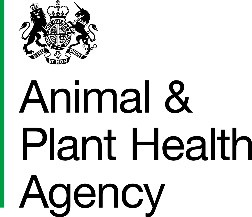 Welsh Government Racing pigeon establishment operator declaration for the movement of racing pigeons to the EU or Northern Ireland for immediate release for racing back to Great BritainEstablishments wanting to move race pigeons from Great Britain to the EU or Northern Ireland for the purposes of immediate release for racing back to Great Britain, must meet the requirements  set out in export health certificate 8465 and Articles 8 and 62 of Commission Delegated Regulation (EU) 2020/692 (as amended).You must complete and keep a copy of this declaration, if you are responsible for an establishment from which you, or other keepers of racing pigeons, move racing pigeons from England or Wales to the EU or Northern Ireland for the purpose of immediate release for racing back to Great Britain.  An official veterinarian can only certify the export health certificate 8465 if the establishment has both:a county parish holding (CPH) numbera copy of this declaration completed and signed within the last 12 monthsThis declaration is valid for 12 months from the date the operator signs it. After 12 months the operator will need to sign a new copy of this declaration to confirm that they can still meet the requirements of registration for the next 12 months.What you need to doTo complete the declaration, you must:read the guidance on the movement of racing pigeons, before you complete this declaration to make sure you understand how to comply with the requirements in the relevant export health certificate and Articles 8 and 62 of Commission Delegated Regulation (EU) 2020/692 (as amended)have a valid CPH number for the establishment complete all fields marked as mandatorycomplete a separate declaration for each establishment you registersign section 3 to confirm you agree to act in accordance with the requirements of this declarationkeep a signed copy of this declaration, and provide a copy if the Animal and Plant Health Agency (APHA) or the official veterinarian request to see it as part of the certification process for export health certificate 8465 Section 1: Establishment operator (applicant)You must complete all fields marked as mandatory. Give details of the person who is responsible for the establishment. Full name including title (Mandatory)Business or trading name (if applicable)Operator’s address (Mandatory)Postcode (Mandatory)Telephone number (Mandatory)Email address (Mandatory)Section 2: Location of the establishment from which birds will be moved Provide details of the establishment from which birds will be moved from:Establishment’s address (if different from the operator’s address)PostcodeCounty parish holding number (CPH) (Mandatory)GPS coordinates of the establishment (Mandatory)Provide the GPS coordinates of the establishment, which you can find using the MAGIC mapping tool. Section 3: declarationBefore signing this declaration, you should read the moving racing pigeons to Northern Ireland or EU guidance and make sure you can meet the legal requirements of export health certificate 8465 and Articles 8 and 62 of Commission Delegated Regulation (EU) 2020/692 (as amended).By signing this declaration, I confirm that:the establishment has been issued a CPH number and this has been provided in section 2 of this declarationI will provide my CPH number and confirmation of establishment registration to anyone moving racing pigeons from the establishment to the EU or Northern Ireland for the purpose of immediate release for racing back to Great BritainI agree the establishment will be registered with a veterinary practice I agree the establishment will receive at least one visit per year from a veterinarian, which must include an assessment of, and provision of relevant information on, signs of the occurrence of diseases, including the listed diseases referred to in Annex I to Delegated Regulation (EU) 2020/692 and diseases notifiable and reportable in Great Britain which are relevant to captive birdsI will keep evidence for a minimum of 3 years that veterinary visits have occurred and make these records available to APHA for inspection on requestI will seek advice from a veterinarian if I have any concerns regarding the health of the birds in the establishmentthe birds in the establishment have not been vaccinated against highly pathogenic avian influenzaall birds in the establishment have been vaccinated against infection with Newcastle disease virus with a vaccine approved by the Veterinary Medicines Directorate, in accordance with the manufacturer’s instructionsI agree to maintain vaccination records for a minimum of 3 years for the birds in the establishment which must include the name of the vaccine administered, batch number and expiry date of vaccine batch, proof of purchase of the vaccine, date administered, number of birds vaccinated, ring number of birds vaccinated, and name of person administering the vaccineI agree to APHA contacting me in the event of notifiable disease outbreaks (such as avian influenza) in my area, and I also agree to APHA giving me advice and information on biosecurity and animal disease controlI understand that the derogation allowing pigeon racing from EU or Northern Ireland to Great Britain will be suspended should my establishment be within a 10 kilometre radius of an outbreak of highly pathogenic avian influenza or infection with Newcastle disease virus while disease control and surveillance activities are undertaken within the relevant zonesI agree to provide APHA with copies of my records as required by export health certificate 8645 and Articles 8 and 62 of Commission Delegated Regulation (EU) 2020/692 including a copy of this signed declaration either by post or email, if requestedI understand I will be unable to use the derogations from the animal health requirements for the entry into the EU of captive birds set out in Article 62 of Commission Delegated Regulation (EU) 2020/692 if any of the registration requirements set out in this declaration are not metSignature:
Date:Data protectionFor information on how we handle personal data, read APHA’s Personal Information Charter on GOV.UK.